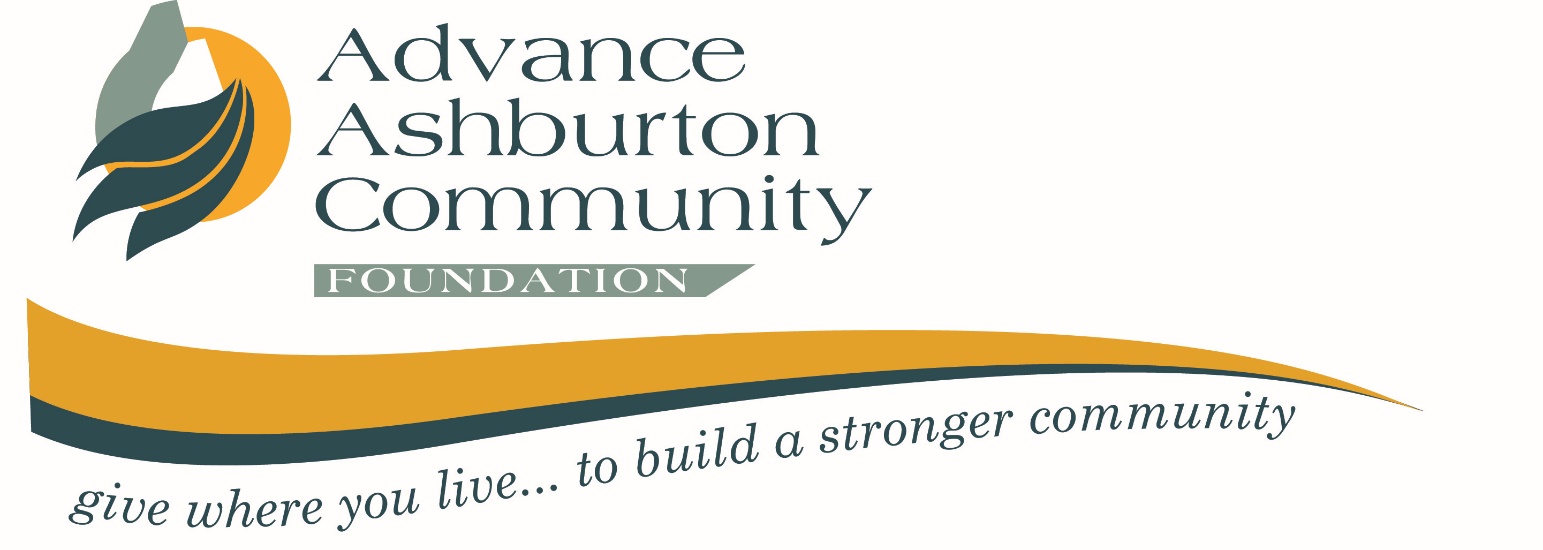 Advance AshburtonCommunity FoundationScholarship Application FormFor Tertiary Education ScholarshipsAdvance AshburtonPO Box 310Ashburtonph: 027 577 5875e-mail:  grants@advanceashburton.org.nzwww.advanceashburton.org.nzEnquiries always welcomeAdvance Ashburton Community Foundation (AACF) has been formed as a perpetual charitable trust dedicated to benefiting the Ashburton District.  It is registered as a charity under the Charities Act (CC28482).  Donated funds are invested, and the Foundation distributes the income to worthwhile organisations and causes.Advance Ashburton offer scholarships to individuals undertaking tertiary study, vocational training, or other training/study to advance their education, knowledge and experience.  There are strict eligibility criteria for our different scholarships due to the wishes of our donors, whose generosity has made these scholarships possible.  The following Scholarships for Tertiary Study can be applied for using this form:Please note scholarship amounts are indicative only and may vary from the amount stated.Advance Ashburton Community Foundation Scholarship, $2,000 - for any tertiary study.To provide scholarships for eligible persons undertaking tertiary education study.NEW!  Ashburton Hearing Association Scholarship, up to $3,000 - for study associated with hearing impairment.The Ashburton Hearing Association established a trust fund with Advance Ashburton in March 2019 to support scholarships to study audiology, scholarships for hearing-impaired persons who are studying, and assisting with the training and development of teachers to learn and use sign language.Alister Smyth Scholarship, $1,000 - for any tertiary study.Alister Smyth established a special named fund with Advance Ashburton Community Foundation in 2011 to provide scholarships for tertiary education study, with preference for those who are financially or otherwise disadvantaged in terms of undertaking their study.Ashburton UFS Scholarship, $2,000 – for tertiary study in one of the specified health science disciplines.In 2008 trustees of the Ashburton United Friendly Society Dispensary established a special named fund with Advance Ashburton Community Foundation to provide scholarships for students who have been accepted into or are already studying in an approved health-related course in a tertiary institution.Johnston Brothers Health Science Scholarship, $3,000 – for education in any area connected with health.In 2012 Alan and Bob Johnston established a special named fund with Advance Ashburton Community Foundation to provide scholarships for students who are undertaking further education in any area connected with health.Parsons Family Trust Scholarship, $3,000 – for agricultural, horticulture or aquaculture.The Parsons Family established a special named fund with Advance Ashburton Community Foundation in 2014 to provide scholarships in the fields of agricultural, horticulture or aquaculture.Ian Glassey Scholarship, $3,000 – for environmental studies.The Ian Glassey Memorial Fund will fund a scholarship for those who will contribute to the enhancement of the environment through undertaking environmental study.Tinwald Club Scholarship – for residents of the Tinwald area.The Tinwald Club Fund will fund scholarships for those who live, or their parent(s) live, in the Tinwald area.  (Note:  For these purposes, the Tinwald area is defined as an arc with a 4 km radius with its centre at the midpoint of the Ashburton River Road concrete structure bridge.  The arc will be bounded in the North West by the southern bank of the South branch of the Ashburton River and swing south through South east to the south bank of the Ashburton River.)Other scholarships availableWe also offer scholarships for Personal Development (for attending Outward Bound, Leadership and other Personal Development courses) and for Industry Training.  These scholarships are to be applied for on the appropriate application forms which can be obtained from our website, www.advanceashburton.org.nz, or at the Advance Ashburton office located at Somerset House, Level 2, 161 Burnett Street, Ashburton. Please contact us if you have any questions. The closing date for scholarship applications is Monday 14th October 2019.If shortlisted, applicants must be available for interview (either in person or via Skype) during the period of 18th November - 6th December 2019.Applicants will be notified of the outcome of their application by the end of January 2020.Applications are only considered once a year.  For more details visit www.advanceashburton.org.nzThe value of the scholarship will be determined each year by the AACF Grants Committee. It may differ from year to year and may also differ between applicants.The scholarships may be used towards living and incidental expenses.Recipients of the scholarship are not excluded from applying again for a scholarship, however, preference may be given to first time applicants.The scholarship may be paid to the university or place of learning, to the parent or guardian of the recipient or to the recipient at the discretion of Advance Ashburton Community Foundation.All applications will be reviewed.  Applicants who are shortlisted through this initial review process will be required to attend an interview before representatives of Advance Ashburton.A scholarship may be revoked if a recipient’s behavior is inappropriate or the recipient has breached conditions of the scholarship.Recipients may be asked by the Foundation to participate in promotional activities as agreed by both parties.First year students are welcome to apply for these scholarships, however they will only be eligible for some of the scholarship categories.  Please check the eligibility criteria in Section 2 below.  Immediate family of trustees and staff of AACF are not eligible to apply for these scholarships.Please complete this section to confirm your eligibility for the scholarship(s) that you wish to apply for.  All scholarship applicants must reside, or have parents who reside, in the Ashburton District, with the exception of the Johnston Brothers Scholarship and the Parsons Family Trust Scholarship for which the specific criteria is stated below.  All applicants must also be a New Zealand citizen or have permanent New Zealand Residency Status.Except for the Ashburton Hearing Association Scholarship and Alister Smyth Scholarship, preference will be given to students in their second or subsequent year of study.Advance Ashburton Community Foundation Scholarship EligibilityDo you or your parent/parents reside in the Ashburton District?				Yes / No	Are you a New Zealand Citizen or do you have permanent	New Zealand residency status?								Yes / NoAshburton Hearing Association Scholarship:	I am studying audiology									⃝or, I am hearing-impaired								⃝or, I am undertaking training to use sign language					⃝Alister Smyth Scholarship (Tertiary education):	I am undertaking tertiary study								⃝	I am between the ages of 18 and 40							⃝	I require financial assistance to complete my studies					⃝Preference will be given to those who are financially or otherwise disadvantaged in terms of undertaking higher education.Ashburton UFS Scholarship (Health Science):I am undertaking a tertiary course of full time study in one of the following disciplines:pharmaceutical studies							 ⃝medicine and surgery							 ⃝dentistry  									 ⃝health sciences (including nursing, physiotherapy and medical laboratory sciences.)									 ⃝ I am in my second, or subsequent year of study.		 				 ⃝Johnston Brothers Scholarship (Health Science):	I am either a current or former pupil of Ashburton College, Mt Hutt College or Geraldine High School.								⃝I am under the age of 30.								⃝I am undertaking further education in a health related field				⃝ I am in my second, or subsequent year of study.						⃝Preference will be given to those displaying excellence within their chosen field.Parsons Family Trust Scholarship (Agricultural, horticultural or aquacultural):	I am undertaking study or training to advance my education, knowledge and experiencein agricultural, horticultural or aquacultural fields.					⃝I reside, or I have parents who reside, between the Selwyn and Rangitata Rivers.		⃝ I am in my second, or subsequent year of study.						⃝Ian Glassey Scholarship (Environmental Studies):	I am undertaking study or training in environmental studies.				⃝I am in my second, or subsequent year of study.						⃝Tinwald Club Scholarship:	I, or my parent(s), reside in the Tinwald area. 						⃝  I am in my second, or subsequent year of study.						⃝	Please select which scholarships you wish to be considered for.I am eligible for and wish to apply for the following Advance Ashburton Community Foundation scholarship(s):Advance Ashburton Community Foundation Scholarship (Tertiary education)	⃝Ashburton Hearing Association (study associated with Hearing Impairment)		⃝Alister Smyth Scholarship (Tertiary education)					⃝Ashburton UFS Scholarship (Health Science)					⃝Johnston Brothers Scholarship (Health Science)					⃝Parsons Family Trust Scholarship (Agricultural, horticulture, aquaculture)		⃝Ian Glassey Scholarship (Environmental Studies)					⃝Tinwald Club Scholarship								⃝Please provide details of your completed education to date.Please provide details of the tertiary course for which you are applying for this scholarship.Please send us a copy of your most recent academic results when you submit your scholarship application form. I have applied for / received the following bursaries, awards, grants in the last two years:What fees are required for your course and how do you intend paying these?List any interests/hobbies/sports you currently participate in, or have participated in:List any community service or volunteering that you currently undertake or have undertaken:List any leadership and representative roles during the past five years:Where do you see yourself on completion of your course?What are your long term goals and ambitions in your career?What would receiving this scholarship mean to you?Other CommentsPlease provide details of two referees:How did you find out about the Scholarship?Guardian    ⃝		Courier     ⃝		Rural Newsletter  ⃝	     E-mail           ⃝Facebook  	⃝		Poster       ⃝		Employer	   ⃝	     University    ⃝Friends/Family 	⃝	(Please specify where, if known) .…………………………..…………………………………..…..Internet 		⃝	(Please specify) ……………………..….…………………………………………………………….………Other 		⃝	(Please specify) …………………………………………………………………………………………..…..I have completed all relevant sections of the application form				⃝I have contacted my referees and they are aware of this application.			⃝I have attached a copy of my most recent academic results with this application		⃝This authorization relates to information in this application that Advance Ashburton Community Foundation (“Advance Ashburton”) may hold about me now or in the future.I understand that payment of the scholarship is dependent upon me meeting all the terms and conditions of the scholarship.If successful I agree to advise Advance Ashburton if I withdraw from study or if in any other way I have breached the conditions of the scholarship.I understand that if I withdraw from full time study before the end of the year that I may be obliged to refund all or part of the scholarship as determined by the Foundation.I give permission to Advance Ashburton to make independent confidential inquires relating to my application.If successful I authorize Advance Ashburton to use my name/photograph for publicity purposes, including on their website and social media, and also to participate in promotional work as may be reasonably required by Advance Ashburton, free of charge.If successful I agree to act as a role model at all times and not to bring Advance Ashburton into disrepute.I accept that the decision of Advance Ashburton is final and no correspondence or communication will be entered into.I declare that the information contained is true and factual.Completed application forms can be submitted via email, post or hand delivered to:Email	grants@advanceashburton.org.nzPost	Advance Ashburton Community Foundation, PO Box 310, Ashburton 7740Deliver	Advance Ashburton Community Foundation, Level 2, Somerset House, 161 Burnett Street, Ashburton 7700GENERAL INFORMATIONAbout usScholarships	Application Closing Dates and Important InformationValue and Payment of ScholarshipsOther InformationSection 1: APPLICANT DETAILSFull NameTitle Miss,Ms,Mrs,MrPreferred NameDate of BirthAddressContact TelephoneMobileEmailOccupation or TrainingSection 2: ELIGIBILITYSection 3: EDUCATION SUMMARYEducation SummarySchool / InstitutionCourse details, certificates and qualifications achievedStartedFinishedTertiarySecondaryOtherName of tertiary institution that you will attend / have been accepted for Name of course/qualification that you will be studying towardsCurrent year of study (first year, second year, etc)Total number of years of study plannedDate that you will start/started this courseSection 4: PERSONAL ACTIVITIES & COMMUNITY INVOLVEMENTSection 5: GOALS / ASPIRATIONSSection 6: REFEREE DETAILSNameAddressPhoneRelationship to ApplicantYears KnownNameAddressPhoneRelationship to ApplicantYears KnownSection 7: GENERAL INFORMATIONSection 8: CHECKLISTSection 8: DECLARATION AND PRIVACY ACT 1993 AUTHORISATIONFull Name of ApplicantSignatureDate